Il Vademecum del traduttore alle 18.00Libreria Lo Spazio di via dell’Ospizio 26/28 – Pistoia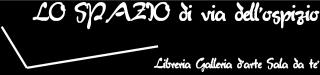 “Nel Vademecum mi è piaciuto l’invito a trattare il testo come un’entità fisica, cosa importante dal punto di vista artigianale e dal punto di vista artistico.”Bruno Berni, vincitore del Premio Nazionale di Traduzione 2012. Socio AITI.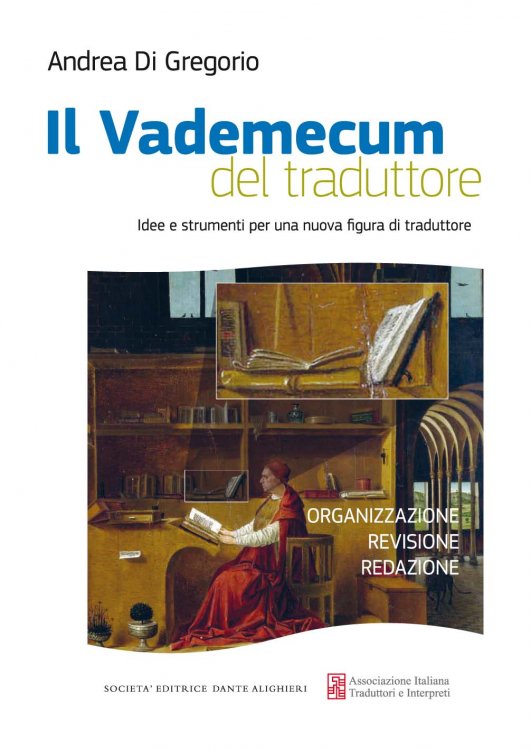 Idee e strumenti per una nuova figura di traduttoreDi Andrea Di GregorioEdizioni Società Editrice Dante Alighieripresenta il volume ALESSANDRA REPOSSItraduttrice, scrittrice e socia AITIsarà presente l'Autore.Il volume è stato pubblicatocon il patrocinio di AITIAssociazione Italiana Traduttori e Interpreti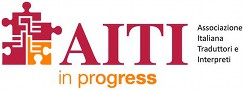 